РОССИЙСКАЯ ФЕДЕРАЦИЯ                                                   Ивановская область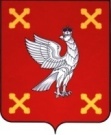 Администрация Шуйского муниципального районаПОСТАНОВЛЕНИЕот 02.09.2022 № 580-пг. ШуяО создании комиссии по определению местоположения границ земельного участка, на котором расположены объекты недвижимого имущества, на которые возникли права граждан и юридических лиц, в целях его перевода из земель лесного фонда в земли населенных пунктов в рамках подготовки проекта внесения изменений в генеральный план Остаповского сельского поселения Шуйского муниципального района Ивановской областиВ соответствии с частью 20 статьи 24 Градостроительного кодекса Российской Федерации, Федеральным законом от 06.10.2003 № 131-ФЗ «Об общих принципах организации местного самоуправления в Российской Федерации», постановлением Правительства Ивановской области от 29.01.2021 № 29-п «Об утверждении Порядка деятельности комиссий, создаваемых на территории Ивановской области в соответствии с частью 20 статьи 24 Градостроительного кодекса Российской Федерации», Уставом Шуйского муниципального района, с целью исполнения решения Шуйского городского суда Ивановской области от 25.12.2015 по делу №2а-3381/2015, Администрация Шуйского муниципального района постановляет:1. Создать комиссию по определению местоположения границ земельного участка, на котором расположены объекты недвижимого имущества, на которые возникли права граждан и юридических лиц, в целях его перевода из земель лесного фонда в земли населенных пунктов в рамках подготовки проекта внесения изменений в генеральный план Остаповского сельского поселения Шуйского муниципального района Ивановской области (далее – Комиссия).2. Утвердить состав Комиссии согласно приложению к настоящему постановлению.3. Опубликовать настоящее постановление в соответствии с Уставом Шуйского муниципального района в официальном издании «Вестник Шуйского муниципального района Ивановской области» и на официальном сайте Администрации Шуйского муниципального района.4. Контроль за исполнением настоящего постановления возложить на заместителя главы администрации Николаенко В.В.5. Постановление вступает в силу с момента его подписания.Глава Шуйского муниципального района                                   С.А. Бабанов                                                                                                                      Приложениек постановлению Администрации Шуйского муниципального района                                                                                                от 02.09.2022 № 580-пСОСТАВкомиссии по определению местоположения границ земельного участка, на котором расположены объекты недвижимого имущества, на которые возникли права граждан и юридических лиц, в целях его перевода из земель лесного фонда в земли населенных пунктов в рамках подготовки проекта внесения изменений в генеральный план Остаповского сельского поселения Шуйского муниципального районаПредседатель комиссии:Николаенко В.В.Заместитель главы администрации Шуйского муниципального района Ивановской области Заместитель председателя комиссии:Казарин С.П.Начальник отдела муниципального хозяйства и градостроительной деятельности администрации Шуйского муниципального района Ивановской областиСекретарь комиссии:Зайцева О.А.Главный специалист отдела муниципального хозяйства и градостроительной деятельности администрации Шуйского муниципального района Ивановской областиЧлены комиссии:Маник А.А.Начальник отдела территориального планирования и контроля за градостроительной деятельностью Департамента строительства и архитектуры Ивановской областиМарычева С.А.Начальник Шуйского межмуниципального отдела Управления Росреестра по Ивановской областиКосолапова А.Н.Заместитель Председателя Комиссии по общественному контролю и правовым вопросам Общественной палаты Ивановской области седьмого составаЯковлев П.Ю.Заместитель начальника отдела федерального государственного лесного надзора, федерального государственного пожарного надзора в лесахКосорукова Ю.А.Представитель ООО «Навигатор»Богуславский В.Д. Глава Остаповского сельского поселения Шуйского муниципального района Ивановской области